Broj:  7 Su-23/2022-23Pula-Pola, 22. veljače 2022.Temeljem čl. 61. st.1. i 63. st. 1. Zakona o državnim službenicima  („Narodne novine“, broj 92/05, 142/06, 77/07, 107/07, 27/08, 34/11, 49/11, 150/11, 34/12, 49/12, 37/13, 38/13, 1/15, 138/15,61/17, 70/19  i 98/19) i Pravilnika o  unutarnjem redu u Općinskom sudu u Puli-Pola od 8. veljače 2019. godine, u postupku prijma u državnu službu pokrenutom po službenoj dužnosti, Općinski sud u Puli-Pola donosi  slijedeće R J E Š E N J EO PRIJMU U DRŽAVNU SLUŽBUI, ANA BARIĆ, hotelijersko turistički tehničar, prima se u državnu službu u Općinski sud u Puli-Pola na radno mjesto III vrste zvanja – administrativni referent-sudski zapisničar na određeno vrijeme.     II Radni odnos zasnovan je na određeno vrijeme do povratka na rad državne službenice Azre Radovanović.                                            III Probni rad službenika traje 2 (dva) mjeseca i radni odnos može prestati ako službenik ne udovolji radnim zadacima.IV  Imenovana ima srednju stručnu spremu ( IV stupanj) s ukupno 20 godina 06 mjeseci i 01 dan radnog staža.V  Ana Barić nema  položen državni stručni te ima obvezu polaganja državnog ispita sukladno članku 56. Zakona o državnim službenicima.VI Po izvršnosti ovog rješenja donijet će se rješenje o rasporedu na radno mjesto i utvrditi dan početka rada. VII Žalba protiv rješenja o prijmu na određeno vrijeme ne odgađa izvršenje rješenja.Obrazloženje1. Ministarstvo pravosuđa i uprave dostavilo je ovom sudu suglasnost KLASA: 119-03/22-04/13, URBROJ: 514-08-03-02-01/02-22-05 od 12. siječnja 2022. godine,  za prijam u državnu službu na određeno vrijeme jednog službenika, radi zamjene duže vrijeme odsutne službenice Azre Radovanović, do njenog povratka na rad.                  2. Sukladno čl. 61. st. 11. Zakona o državnim službenicima za  upražnjeno radno mjesto raspisan je oglas pod posl. br. 7 Su-23/2022 koji je objavljen na oglasnoj ploči Zavoda za zapošljavanje u Puli, web-stranici Općinskog suda u Puli-Pola, te web-stranici Ministarstva pravosuđa i uprave dana 21. siječnja 2022., rok za prijavu 31. siječnja 2022.               3. Odlukom predsjednice suda od 3. veljače 2022. određena je Komisija za provedbu postupka testiranja u sastavu Dijana Danevski, upravitelj zajedničke sudske pisarnice, predsjednik Komisije, Irena Mirković, upravitelj pisarnice sudske uprave i Marija Cvitan, administrativni referent - sudski zapisničar, članovi Komisije.4. Nakon razmatranja pristiglih prijava Komisija je utvrdila da su prijave na navedeni oglas dostavile 2 kandidata/kinje i da prijave ispunjavaju formalne uvjete raspisanog oglasa. Komisija je, uvažavajući prijave koje su potpune i pravodobne te koje ispunjavaju formalne uvjete raspisanog oglasa, sačinila listu od 2 kandidata/kinje te kandidate/kinje s te liste pozvala na testiranje i intervju. Testiranje kandidata/kinja određeno je za dan 22. veljače 2022. godine. 5. Testiranju su pristupile obje kandidatkinje. Praktični dio testiranja radi provjere sposobnosti i vještina bitnih za obavljanje poslova radnog mjesta (poznavanje daktilografije) sastojao se od pisanja po diktatu u trajanju od 3 minute. Praktični dio testiranja prošle su obje kandidatkinje, te je sa istima Komisija obavila intervju, radi utvrđivanja prethodnog staža, rezultata u dosadašnjem radu, profesionalnih ciljeva i interesa te motivacije za rad u sudu. Nakon provedenog postupka po raspisanom natječaju, Komisija je dostavila čelniku tijela izvješće o radu Komisije, s rang listom kandidata/kinja, prema broju ostvarenih bodova.  6. Uzimajući u obzir potrebe službe, specifičnost radnog mjesta, posebno ostvarene rezultate u postupku testiranja, dosadašnje radno iskustvo, iskazane profesionalne ciljeve i motiviranost za rad u sudu, izabrana je kandidatkinja Ana Barić, koja je u praktičnom dijelu testiranja ostvarila bolji rezultat.7. Uvidom u svjedodžbu Škole za turizam, ugostiteljstvo i trgovinu Pula Klasa: 602-03-02-02/8, Urbroj: 2168-21-02-1 , matični broj 4/303 od 26. lipnja 2022. utvrđeno je da je Ana Barić završila  SSS–IV stupanj za zanimanje hotelijersko turistički tehničar. Uvidom u  potvrdu  Hrvatskog zavoda za mirovinsko osiguranje od 17. siječnja 2022. utvrđeno je da imenovana ima 20 godina 06 mjeseci i 01 dan radnog staža.8. Nakon što je utvrđeno da za odabranu kandidatkinju nema zapreka za prijam u državnu službu navedenih u čl. 49. Zakona o državnim službenicima, što je utvrđeno neposrednim uvidom u aplikaciju Ministarstva pravosuđa i uprave Kaznena evidencija, doneseno je rješenje kao u izreci. 9. Sukladno čl. 61. st. 12. Zakona o državnim službenicima žalba protiv rješenja o prijmu u državnu službu na određeno vrijeme ne odgađa izvršenje  rješenja.10. Rješenje o prijmu dostavlja se svim kandidatima u postupku javnom objavom na web stranici Ministarstva pravosuđa i uprave  mpu.gov.hr  i na web stranici Općinskog suda u Puli-Pola http://sudovi.pravosudje.hr/ospu, a dostava svim kandidatima smatra se  obavljenom istekom osmog dana od dane javne objave rješenja na web stranici Ministarstva pravosuđa i uprave									Predsjednica suda:							                 Mirjana Sinčić KocijančićUPUTA O PRAVNOM LIJEKU:Protiv ovog rješenja može se izjaviti žalba Odboru za državu službu u roku od 15 dana od dana dostave rješenja. Žalba se predaje Općinskom sudu u Puli-Pola, Kranjčevićeva 8, Pula neposredno ili putem pošte, a može se izjaviti i usmeno na zapisnik.Dna:- Ministarstvu pravosuđa i uprave elektroničkim putem u PDF formatu radi javne objave na web stranici- Ministarstvo pravosuđa i uprave poštom preporučeno- Županijski sud u Puli putem pretinca- osobnik službenika- pismohrana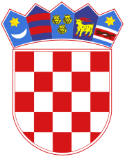 REPUBLIKA HRVATSKAOPĆINSKI SUD U PULI-POLAURED PREDSJEDNIKA SUDAKranjčevićeva 8,52100 Pula-Pola